г. ЕйскО   внесении    изменений   в    решение Советамуниципального образования Ейский районот 26 октября 2016 года № 473 «Об утвержденииПравил установки и эксплуатации объектовнаружной рекламы на территории муниципального образования Ейский район»В соответствии с Федеральными законами от 13 марта 2006 года               № 38-ФЗ «О рекламе», от 6 октября 2006 года № 131-ФЗ «Об общих принципах организации местного самоуправления в Российской Федерации», со статьей 62 Устава муниципального образования Ейский район, Совет муниципального образования Ейский район р е ш и л:Внести в решение Совета муниципального образования Ейский район от 26 октября 2016 года № 473 «Об утверждении Правил установки и эксплуатации объектов наружной рекламы на территории муниципального образования Ейский район» следующие изменения:1) Приложение № 1 к Правилам установки и эксплуатации объектов наружной рекламы на территории муниципального образования Ейский район «Порядок расчета размера платы по договору на установку и эксплуатацию объекта наружной рекламы на земельном участке, здании или ином недвижимом имуществе, находящемся в собственности муниципального образования Ейский район», изложить в новой редакции, согласно приложения №1 к данному решению (Приложение №1 к Правилам); 2) Приложение № 4 к Правилам установки и эксплуатации объектов наружной рекламы на территории муниципального образования Ейский район  «Договор на установку и эксплуатацию объекта наружной рекламы на земельном участке, здании или ином недвижимом имуществе, находящемся в собственности муниципального образования Ейский район» изложить в новой редакции:2«Договор на установку и эксплуатацию рекламных конструкций на земельном участке, здании или ином недвижимом имуществе, находящемся в собственности муниципального образования Ейский район, а также на земельных участках, государственная собственность на которые не разграничена», согласно приложения № 2 к данному решению (Приложение №4 к Правилам);3) Пункт 6.9 «За несвоевременную оплату по договору рекламораспространитель уплачивает неустойку (пени) в размере 1 % от суммы просроченного платежа за каждый день просрочки.» изложить в новой редакции:«В случае нарушения (неисполнения) условий договора рекламораспространитель уплачивает неустойку в размере 1/300 действующей ставки рефинансирования Центрального банка Российской Федерации, от суммы невнесенной платы, за каждый день просрочки. Уплата неустойки не освобождает рекламораспространителя от полного исполнения обязательств или устранения нарушений.»;4) пункт 6.12 раздела 6 «Положение об аукционе или конкурсе на право заключения договора на установку и эксплуатацию объекта наружной рекламы на земельном участке, здании или ином недвижимом имуществе, находящемся в собственности муниципального образования Ейский район утверждается постановлением администрации муниципального образования Ейский район» изложить в новой редакции:«6.12. Положения о порядке проведения конкурса или аукциона на право заключения договора на установку и эксплуатацию рекламных конструкций на земельных участках, зданиях или ином недвижимом имуществе, находящемся в собственности муниципального образования Ейский район, а также на земельных участках, государственная собственность на которые не разграничена, утверждается постановлением администрации муниципального образования Ейский район»;5) Пункт 2.1.3. дополнить подпунктом 2.1.3.20: «2.1.2.20. Кликборд – рекламная конструкция размером 6х3 м., высотой опоры от 3 до 4,5 метров, с внутренней торцевой или внешней светодиодной подсветкой и системой натяжения и фиксации баннера. Конструкция может быть односторонней или двухсторонней, с расположением на прямоугольной опоре по центру или иметь левостороннее или правостороннее смещение. Каркас и опора конструкции облицованы декоративным обрамлением многокомпонентной профильной системой из алюминиевого сплава. Низ и верх опоры облицован АБС пластиком, скрывающим косынки и фланец вверху и анкерные болты фундамента внизу»;6) Пункт 3.1., абзац 4: «Форма разрешения на установку и эксплуатацию объекта наружной рекламы (далее – разрешение) прилагается к настоящим Правилам (приложение № 3).» изложить в новой редакции:3«Форма разрешения на установку и эксплуатацию рекламной конструкции (далее – разрешение) прилагается к настоящим Правилам (приложение № 3).»;7) Приложение № 3 «Разрешение на установку и эксплуатацию объекта наружной рекламы» изложить в новой редакции:Приложение № 3 «Разрешение на установку и эксплуатацию рекламной конструкции», согласно приложения №3 к данному решению (Приложение №3 к Правилам).Отделу информатизации администрации муниципального образования Ейский район разместить настоящее решение на официальном сайте муниципального образования Ейский район в информационно-телекоммуникационной сети «Интернет».Управлению внутренней политики и территориальной безопасности администрации муниципального образования Ейский район обнародовать настоящее решение в специально установленных местах.Контроль за выполнением настоящего решения возложить на  заместителя главы муниципального образования Ейский район.Настоящее решение вступает в силу со дня его официального обнародования.Глава муниципального образования					   Ейский район                                                                                               В.П. ЛяховПредседатель Совета муниципального образования Ейский район                                                                      О.М. Вяткин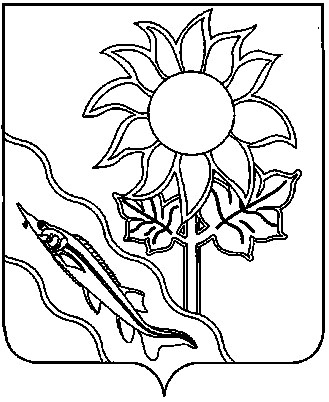 СОВЕТ МУНИЦИПАЛЬНОГО ОБРАЗОВАНИЯ ЕЙСКИЙ РАЙОНРЕШЕНИЕСОВЕТ МУНИЦИПАЛЬНОГО ОБРАЗОВАНИЯ ЕЙСКИЙ РАЙОНРЕШЕНИЕСОВЕТ МУНИЦИПАЛЬНОГО ОБРАЗОВАНИЯ ЕЙСКИЙ РАЙОНРЕШЕНИЕот 24.03.2021                                                                       №  343от 24.03.2021                                                                       №  343от 24.03.2021                                                                       №  343